廣告刊登申請書刊登版位 (請勾選):  □ 黃金A區 輪播       □ 特約B區 輪播廣告優惠: 企業會員廣告 8折；非會員廣告無折扣。Mail刊登廣告申請書至HIBM hibm9035@gmail.com (含繳費憑證)，相關服務於繳費完成確認後受理。預計於2022年第一季 開放廣告版位。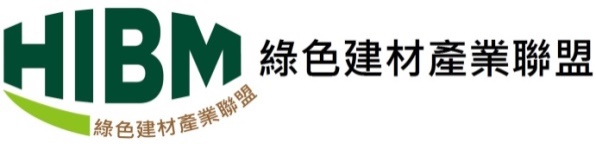 71150 台南市歸仁區六甲里中正南路一段2502號 
(國立成功大學歸仁校區)TEL: (06) 230-0107MAIL: hibm9035@gmail.com企 業 名 稱企 業 名 稱企 業 地 址企 業 地 址統 編統 編負責人負責人營 業 項 目營 業 項 目聯絡人姓名聯絡人職稱聯絡人市話(      ) 聯絡人手機聯絡人email匯款憑證